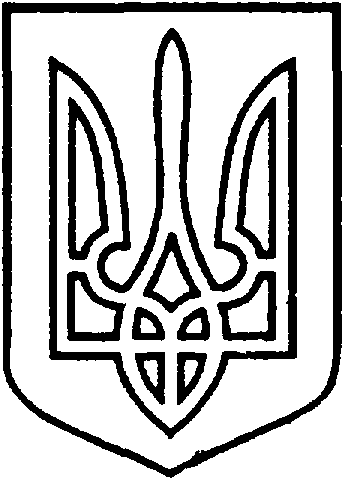 СЄВЄРОДОНЕЦЬКА МІСЬКАВІЙСЬКОВО-ЦИВІЛЬНА АДМІНІСТРАЦІЯСЄВЄРОДОНЕЦЬКОГО РАЙОНУ  ЛУГАНСЬКОЇ  ОБЛАСТІРОЗПОРЯДЖЕННЯкерівника Сєвєродонецької міської  військово-цивільної адміністрації20 грудня 2021 року                                                                                №2648Про безоплатну передачу комунального майна з балансу Управління житлово-комунального господарства Сєвєродонецької міської військово-цивільної адміністрації Сєвєродонецького району Луганської області на баланс КП «Сєвєродонецьке тролейбусне управління»Керуючись частиною першою ст. 1, частиною дванадцятою ст. 3, п. 10, 12 частини першої ст. 4, п. 8 частини третьої ст. 6 Закону України «Про військово-цивільні адміністрації», Законом України «Про місцеве самоврядування в Україні», враховуючи пункт 197.1.16 статті 197 Податкового кодексу України, розглянувши службову записку Управління житлово-комунального господарства Сєвєродонецької міської військово-цивільної адміністрації Сєвєродонецького району Луганської області від 16.12.2021 № 3271 щодо безоплатної передачі тролейбусів «ДНІПРО-Т203», згоду КП «Сєвєродонецьке тролейбусне управління» від 16.12.2021 № 4-679, з метою ефективного використання майна, що є власністю Сєвєродонецької міської територіальної громади зобовʼязую: Передати безоплатно з балансу Управління житлово-комунального господарства Сєвєродонецької міської військово-цивільної адміністрації Сєвєродонецького району Луганської області на баланс КП «Сєвєродонецьке тролейбусне управління» комунальне майно на загальну суму 21 618 000,00 грн з ПДВ, а саме: – тролейбус «ДНІПРО-Т203» (зав. №231), балансовою вартістю 10 809 000,00 грн (десять мільйонів вісімсот дев’ять тисяч грн. 00 коп.) з ПДВ.– тролейбус «ДНІПРО-Т203» (зав. №232) балансовою вартістю 10 809 000,00 грн (десять мільйонів вісімсот дев’ять тисяч грн. 00 коп.) з ПДВ.2.	 КП «Сєвєродонецьке тролейбусне управління» прийняти на свій баланс зазначене у п.1 цього розпорядження майно відповідно до чинного законодавства України, забезпечити його належний облік та ефективне використання.Приймання-передачу зазначеного у п.1 цього розпорядження майна здійснити відповідно до чинного  законодавства України.Дане розпорядження підлягає оприлюдненню.Контроль за виконанням цього розпорядження покласти на заступника керівника Сєвєродонецької міської військово-цивільної адміністрації Олега КУЗЬМІНОВА.Керівник Сєвєродонецької міськоївійськово-цивільної адміністрації  		                   Олександр СТРЮК 